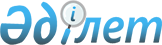 2018 жылға арналған мектепке дейінгі тәрбие мен оқытуға мемлекеттік білім беру тапсырысын, ата-ана төлемақысының мөлшерін бекіту туралыМаңғыстау облысы Ақтау қаласы әкімдігінің 2017 жылғы 13 желтоқсандағы № 2479 қаулысы. Маңғыстау облысы Әділет департаментінде 2017 жылғы 29 желтоқсанда № 3498 болып тіркелді
      РҚАО-ның ескертпесі.

      Құжаттың мәтінінде түпнұсқаның пунктуациясы мен орфографиясы сақталған.
      Қазақстан Республикасының 2001 жылғы 23 қаңтардағы "Қазақстан Республикасындағы жергілікті мемлекеттік басқару және өзін-өзі басқару туралы" және 2007 жылғы 27 шілдедегі "Білім туралы" Заңдарына сәйкес, қала әкімдігі ҚАУЛЫ ЕТЕДІ:
      1. Осы қаулының қосымшасына сәйкес, 2018 жылға арналған мектепке дейінгі тәрбие мен оқытуға мемлекеттік білім беру тапсырысы, ата-ана төлемақысының мөлшері бекітілсін.
      2. "Ақтау қалалық білім бөлімі" мемлекеттік мекемесі (С.Тулебаева) осы қаулының әділет органдарында мемлекеттік тіркелуін, оның Қазақстан Республикасы нормативтік құқықтық актілерінің Эталондық бақылау банкінде және бұқаралық ақпарат құралдарында ресми жариялануын қамтамасыз етсін.
      3. Осы қаулының орындалуын бақылау қала әкімінің орынбасары Г.Қалмұратоваға жүктелсін.
      4. Осы қаулы әділет органдарында мемлекеттік тіркелген күнінен бастап күшіне енеді және ол алғашқы ресми жарияланған күнінен кейін күнтізбелік он күн өткен соң қолданысқа енгізіледі.
      КЕЛІСІЛДІ:
      "Ақтау қалалық білім бөлімі"
      мемлекеттік мекемесінің басшысы
      С.Д. Тулебаева 
      "13_" 12 2017 жыл
      КЕЛІСІЛДІ:
      Өмірзақ ауылының әкімі
      Е.Р. Сарыев 
      "13" 12 2017 жыл 2018 жылға арналған мектепке дейінгі тәрбие мен оқытуға мемлекеттік білім беру тапсырысы, ата-ана төлемақысының мөлшері
      аев ______________улебаева ______________ "Ақтау қалалық білім бөлімі" ММ басшысы 
					© 2012. Қазақстан Республикасы Әділет министрлігінің «Қазақстан Республикасының Заңнама және құқықтық ақпарат институты» ШЖҚ РМК
				
      Қала әкімі

Ғ.Ниязов
. Ақтау қаласы әкімдігінің2017 жылғы 13 желтоқсандағы  № 2479 қаулысына қосымша 
Мектепке дейінгі тәрбие және оқыту ұйымдарындағы топтар
Мектепке дейінгі тәрбие және оқыту ұйымдарының тәрбиеленушілер саны (жеке меншік, мемлекеттік мектепке дейінгі ұйымдар)
Мектепке дейінгі тәрбие және оқыту ұйымдарының тәрбиеленушілер саны (жеке меншік, мемлекеттік мектепке дейінгі ұйымдар)
Мектепке дейінгі тәрбие және оқыту ұйымдарының тәрбиеленушілер саны (жеке меншік, мемлекеттік мектепке дейінгі ұйымдар)
Мектепке дейінгі тәрбие және оқыту ұйымдарының тәрбиеленушілер саны (жеке меншік, мемлекеттік мектепке дейінгі ұйымдар)
Мектепке дейінгі тәрбие және оқыту ұйымдарының тәрбиеленушілер саны (жеке меншік, мемлекеттік мектепке дейінгі ұйымдар)
Мектепке дейінгі ұйымдарда

ата-ананың бір айдағы төлемақы мөлшері (теңге) (жеке меншік, мемлекеттік мектепке дейінгі ұйымдар)
Мектепке дейінгі ұйымдарда

ата-ананың бір айдағы төлемақы мөлшері (теңге) (жеке меншік, мемлекеттік мектепке дейінгі ұйымдар)
Мектепке дейінгі ұйымдарда

ата-ананың бір айдағы төлемақы мөлшері (теңге) (жеке меншік, мемлекеттік мектепке дейінгі ұйымдар)
Мектепке дейінгі ұйымдарда

ата-ананың бір айдағы төлемақы мөлшері (теңге) (жеке меншік, мемлекеттік мектепке дейінгі ұйымдар)
Мектепке дейінгі ұйымдарда

ата-ананың бір айдағы төлемақы мөлшері (теңге) (жеке меншік, мемлекеттік мектепке дейінгі ұйымдар)
Мектепке дейінгі тәрбие және оқыту ұйымдарындағы топтар
Балабақша
Мектеп жанындағы толық

күн болатын шағын-орталықтар
Мектеп жанындағы жарты күн болатын шағын-орталықтар
Дербес толық күн болатын

шағын-орталықтар
Дербес жарты күн болатын

шағын-орталықтар
Балабақша
Мектеп жанындағы толық күн болатын шағын-орталықтар
Мектеп жанындағы жарты күн болатын шағын-орталықтар
Дербес толық күн болатын

шағын-орталықтар
Дербес жарты күн болатын

шағын-орталықтар
1-ден 3-ке дейінгі топтар 
 

198
 

1530
 

12411
 

12411
4-тен 5-ке дейінгі топтар
374
 

12411
6-дан 7-ге дейінгі топтар 
440
 

12411
8-ден 9-ға дейінгі топтар 
275

 
 

12411
10-нан және оданда артық топтар 
11525
 

12411

 